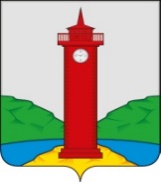 Заключение о результатах публичных слушаний в сельском поселении Курумочмуниципального района Волжский Самарской областипо вопросу о проекте решения Собрания представителей сельского поселения Курумоч муниципального района Волжский Самарской области «О внесении изменений в Устав сельского поселения Курумоч муниципального района Волжский Самарской области» от 28 марта 2017 года1. Срок проведения публичных слушаний: с 27 февраля 2017 года по 28 марта 2017года (тридцать дней).2. Место проведения публичных слушаний: 443545, Самарская область, Волжский район, село Курумоч, ул. Мира, д. 10.3. Основание проведения публичных слушаний - Решение Собрания представителей сельского поселения Курумоч муниципального района Волжский Самарской области от 13 февраля 2017 года № 4/26 «О предварительном одобрении проекта решения Собрания представителей сельского поселения Курумоч муниципального района Волжский Самарской области «О внесении изменений в Устав сельского поселения Курумоч муниципального района Волжский Самарской области» и вынесении проекта на публичные слушания», опубликованное в опубликованное в ежемесячном информационном вестнике «Вести сельского поселения Курумоч» от 15 февраля 2017 года № 2 (147).4. Вопрос, вынесенный на публичные слушания - проект решения Собрания представителей сельского поселения Курумоч муниципального района Волжский Самарской области «О внесении изменений в Устав сельского поселения Курумоч муниципального района Волжский Самарской области» (далее – Проект решения).5. 28 февраля 2017 года по адресу: 443545, Самарская область, Волжский район, село Курумоч, ул. Мира, д. 10 проведено мероприятие по информированию жителей поселения по вопросу, вынесенному на публичные слушания, в котором приняли участие 2 (два) человека. 6. Мнения, предложения и замечания по вопросу, вынесенному на публичные слушания, внесли в протокол публичных слушаний – 1 (один) человек. 7. Обобщенные сведения, полученные при учете мнений, выраженных жителями поселения и иными заинтересованными лицами по вопросу, вынесенному на публичные слушания:7.1. Мнения о целесообразности и типичные мнения, содержащие положительную оценку по вопросу, вынесенному на публичные слушания, – 0 человек.7.2. Мнения, содержащие отрицательную оценку по вопросу, вынесенному на публичные слушания, – не высказаны.7.3. Замечания и предложения по вопросу, вынесенному на публичные слушания: 1 человек.«Дополнить проект Решения Собрания представителей сельского поселения Курумоч муниципального района Волжский Самарской области следующим предложением:  Пункт 4 статьи 34 Устава слова «Мира, д. 10» заменить словами «ул. Гаражная, д. 1».Пункт 4 статьи  43 Устава слова «ул. Мира, д. 10» заменить словами «ул. Гаражная, д. 1».»8. По результатам рассмотрения мнений, замечаний и предложений участников публичных слушаний рекомендуется одобрить проект   Решения собрания представителей сельского поселения Курумоч муниципального района Волжский Самарской области с внесенными изменениями.Глава сельского  поселения Курумочмуниципального района ВолжскийСамарской области                                                                       О.Л. Катынский